Knowledge and understandingFoundation – Terrific Tales The Curriculum – Threshold ConceptsHistory:Terrific Tales helps me to understand that people have traditions and that stories can be passed down over time. It also helps me to understand pattern, change and sequences. Word I might use are first, next, then after, before, now, sequence, tradition and community.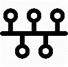 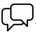 As scientist we will be learning about…Animals including humans. During this will learn:To identify different parts of our body.Have some understanding of healthy food and the need for variety in our diets.Be able to show care and concern for living things. Know the effects exercise has on our bodies.Have some understanding of growth and change. To be able to talk about things they have observed including animals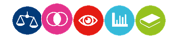 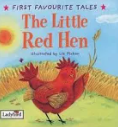 Reading and writing outcomesDuring this half term we will be learning all about traditional tales. This will involve us:Retelling stories related to events through acting/role play..  Retelling stories using images / apps. Pie Corbett Actions to retell the story and making our own Story Maps. We will learn how to sequence story – use vocabulary of beginning, middle and end. We will practice blending sounds into words so that we can read short words made up of known letter– sound correspondences.We will also have a go at spotting diagraphs in words. We will start to write some simple sentences linked to our traditional tales.We will write Christmas letters to post to Santa and write our Christmas lists. Link Reading: 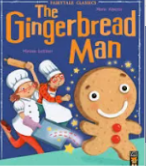 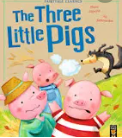 P.E: Catching and ThrowingThis half term we will be practise using both underarm and overarm throws with some accuracy when using a beanbag or tennis ball. We will practice rolling, throwing and stopping circular equipment and we will begin to be able to catch a moving ball.RE: Theme: ChristmasChristianity - IncarnationPSHE: Jigsaw – Celebrating differenceGetting on and falling out. How to deal with anger EmotionsBuilding self - confidence Build constructive and respectful relationships.Music: Music Express- 'A sky full of colour'. We will be using instruments to help us learn about pitch. MFL: Greetings during morning and afternoon register. DT: Use different textures and materials to make houses for the three little pigs and bridges for the Three Billy GoatsListen to music and make their own dances in response.Castle models Firework pictures, Christmas decorations, Christmas cards, Divas, Christmas songs/poems History:Terrific Tales helps me to understand that people have traditions and that stories can be passed down over time. It also helps me to understand pattern, change and sequences. Word I might use are first, next, then after, before, now, sequence, tradition and community.As scientist we will be learning about…Animals including humans. During this will learn:To identify different parts of our body.Have some understanding of healthy food and the need for variety in our diets.Be able to show care and concern for living things. Know the effects exercise has on our bodies.Have some understanding of growth and change. To be able to talk about things they have observed including animalsReading and writing outcomesDuring this half term we will be learning all about traditional tales. This will involve us:Retelling stories related to events through acting/role play..  Retelling stories using images / apps. Pie Corbett Actions to retell the story and making our own Story Maps. We will learn how to sequence story – use vocabulary of beginning, middle and end. We will practice blending sounds into words so that we can read short words made up of known letter– sound correspondences.We will also have a go at spotting diagraphs in words. We will start to write some simple sentences linked to our traditional tales.We will write Christmas letters to post to Santa and write our Christmas lists. Link Reading: Art: Exploring the Power of CreativityDuring this half term we introduce printmaking and explore how we might create a feeling of “form” and texture on a page. 